Буфетная продукция в школеУважаемые родители, предлагаем вашему вниманию перечень продуктов питания, который может быть реализован в буфете общеобразовательного учреждения при условии соблюдения сроков годности и условий реализации продуктов в соответствии с требованиями приложения 9 СанПиН 2.4.5.2409-08 «Санитарно-эпидемиологические требования к организации питания обучающихся в общеобразовательных учреждениях, учреждениях начального и среднего профессионального образования».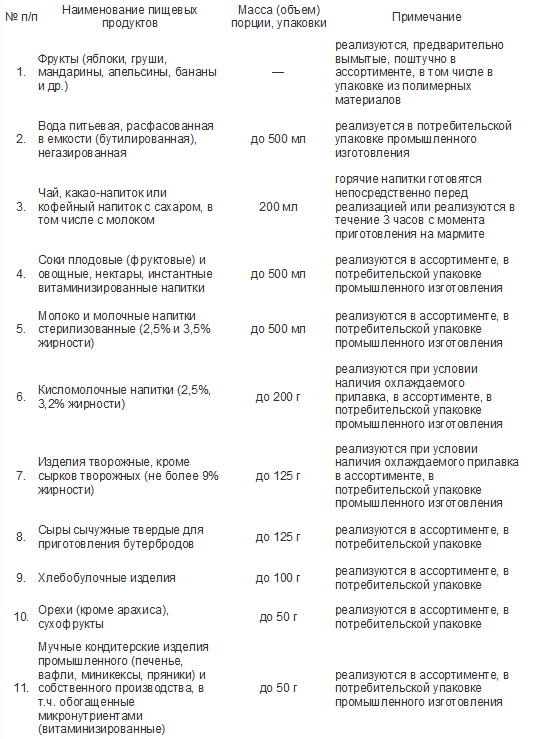 